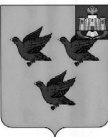 РОССИЙСКАЯ ФЕДЕРАЦИЯОРЛОВСКАЯ ОБЛАСТЬАДМИНИСТРАЦИЯ ГОРОДА ЛИВНЫПОСТАНОВЛЕНИЕ8 июня 2016 г.                                                                             № 59     г. ЛивныО внесении изменений в постановление администрации города от 15 июля 2011 года № 24«Об утверждении Положения о Почётной грамоте главы города Ливны, благодарности главы города Ливны, благодарственном письме главы города Ливны».В связи с кадровыми изменениями, администрация города п о с т а н о в л я е т:Внести в приложение 2 к постановлению администрации города от 15 июля 2011 г. № 24 «Об утверждении Положения о Почётной грамоте главы города Ливны, благодарности главы города Ливны, благодарственном письме главы города Ливны» следующие изменения:Вместо слов «С.А. Трубицин, исполняющий обязанности главы города» записать слова «Н.В. Злобин, исполняющий обязанности главы города». Отделу документационного и хозяйственного обеспечения опубликовать настоящее постановление в газете «Ливенский вестник» и отделу информационных технологий разместить его на сайте администрации города Ливны.Настоящее постановление вступает в силу со дня его подписания.Исполняющий обязанности главы города                                                                                        Н.В. Злобин